TABLE DES MATIERES – TABLES DES ILLUSTRATIONS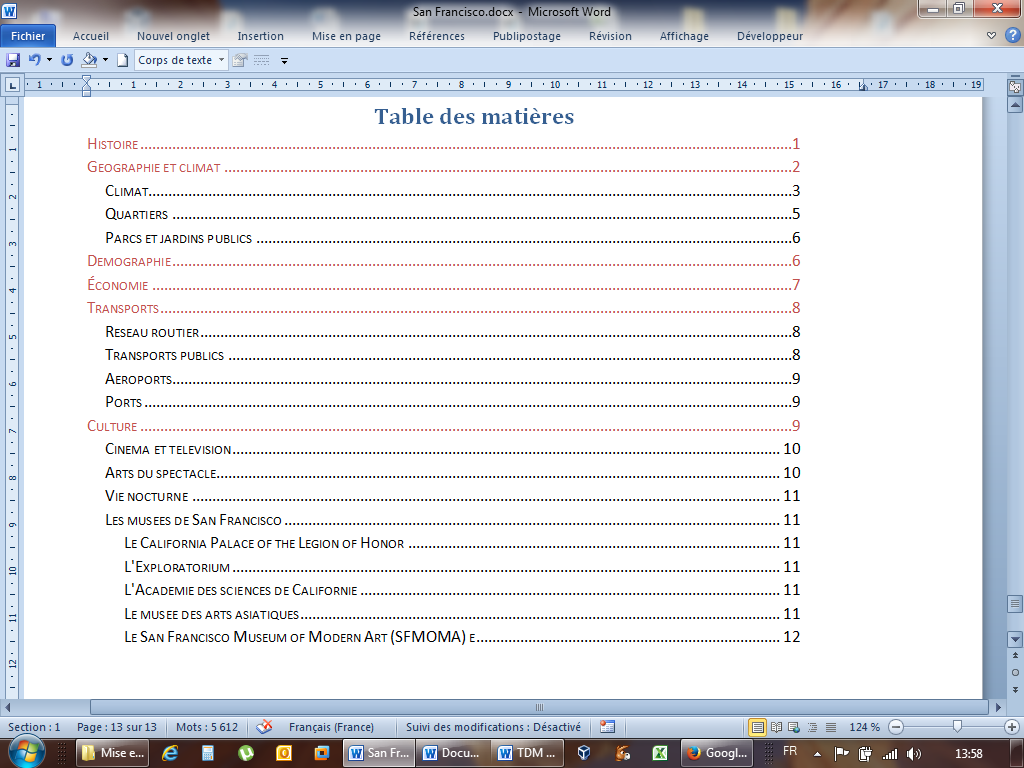 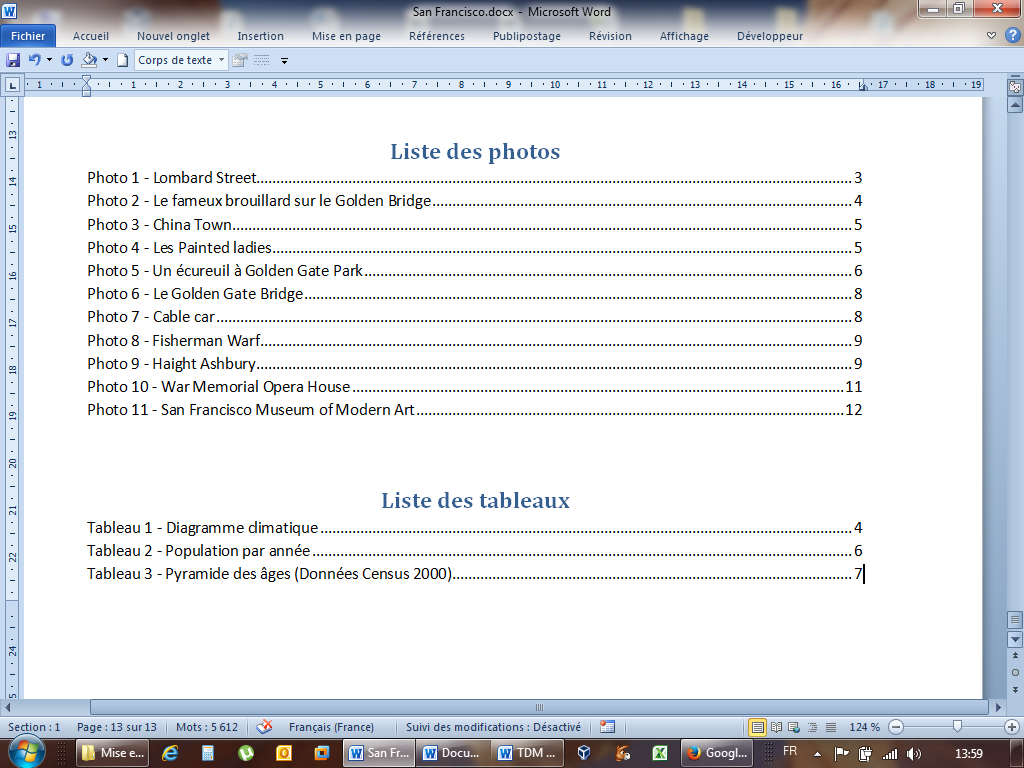 